INDICAÇÃO Nº 1487/2021Sr. Presidente:O vereador Aldemar Veiga Junior - DEM solicita que seja encaminhado a Exma. Sra. Prefeita Municipal Lucimara Godoy Vilas Boas – PSD a seguinte indicação:                                   Solicita pintura da lombada na Avenida Gessy Lever defronte 897 - Bairro Lenheiro.	JUSTIFICATIVA:		Motoristas e moradores reclamaram que esta lombada está sem manutenção e pintura. 		Diante do acima exposto, solicito a manutenção e pintura da lombada. Conforme foto abaixo.Valinhos, 2 de agosto de 2021.		       Aldemar Veiga Junior				           Vereador - DEM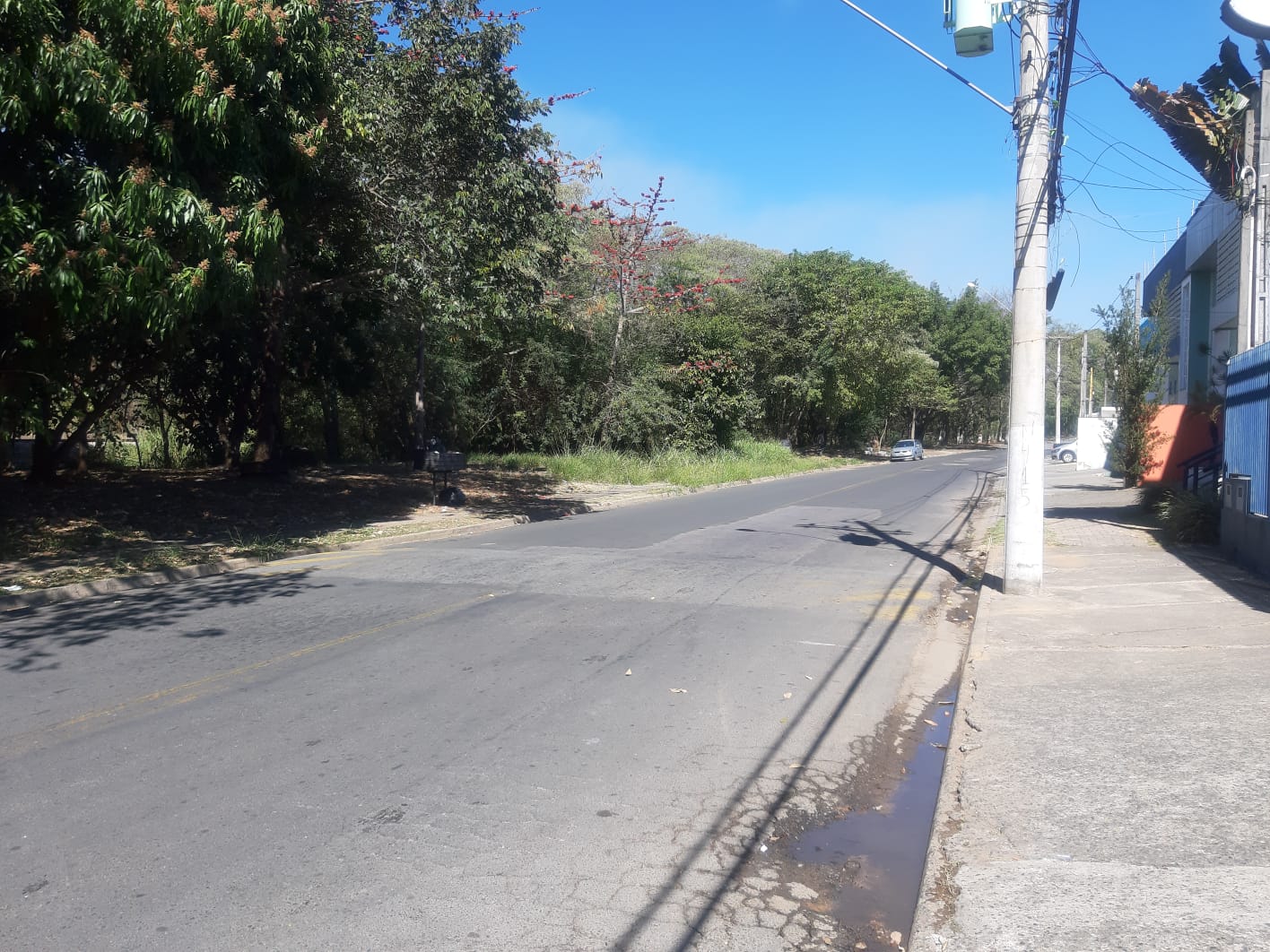 